HRVATSKO KATOLIČKO SVEUČILIŠTE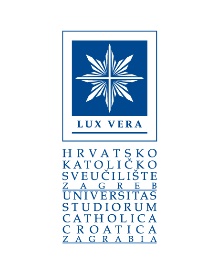 Ilica 24210000 ZagrebZAHTJEVza akademsko priznavanje inozemne visokoškolske kvalifikacijeu svrhu nastavka obrazovanja u Republici HrvatskojApplication for academic recognition of foreign higher qualification for the purpose of continuing education in Republic of CroatiaPovjerenstvu za akademsko priznavanje inozemne visokoškolske kvalifikacijeImate li pravomoćno rješenje ili zaključak o priznavanju inozemne visokoškolske kvalifikacije čije akademsko priznavanje tražite, izdano od nadležnog tijela Republike Hrvatske?/Do you have a legally binding decision or conclusion on the recognition of the period of study whose recognition you are seeking, issued by the competent authority of the Republic of Croatia?     a)    DA/YES		b)    NE/NOAko DA, molimo priložite presliku toga rješenja ili zaključka./If YES, please enclose a copy of the document (decision or conclusion).____________________________________			Zagreb,       (Vlastoručni potpis/Applicant's signature)U prilogu/Enclosures to the application form: isprava kojom se dokazuje inozemna obrazovna kvalifikacija u izvorniku/Original of the foreign qualification ovjereni prijevod isprave kojom se dokazuje inozemna obrazovna kvalifikacija /Certified Croatian translation of the foreign qualification isprava kojom se dokazuje završeno razdoblje studija i položeni ispiti/Official grade transcript, issued by the higher education institution (original) isprava o državljanstvu, osim u slučaju apatrida ili osoba bez državljanstva/Certificate of citizenship, except in the case of stateless persons dokaz o uplati naknade troškova postupka akademskog priznavanja inozemne visokoškolske kvalifikacije, odnosno naknade troškova postupka priznavanja razdoblja studija, odnosno ECTS bodova/Proof of payment of administrative fees.*Zamolba predana bez cjelovite dokumentacije i zamolba predana nakon isteka roka neće se uzimati u razmatranje/ Applications submitted without complete documentation and after the deadline will not be consideredPODATCI O PODNOSITELJU ZAHTJEVA/ INFORMATION ABOUT APPLICIANTPODATCI O PODNOSITELJU ZAHTJEVA/ INFORMATION ABOUT APPLICIANTIme/First NamePrezime/Last NameDatum rođenja/Date of birthGrad i država rođenja/City and Country of birthDržavljanstvo/CitizenshipSpol/Sex a)   žensko/Female     b)  muško/MaleAdresa prebivališta/Permanent residence address and numberPoštanski broj i mjesto/Zip code, CityDržava/CountryE-pošta/E-mailTelefonski broj/Phone numberBroj mobilnog telefona/Cell phone numberAdresa za dostavu RješenjaNavesti ako je drukčija od adrese podnositelja Zahtjeva (ime i prezime, ulica i broj, poštanski broj i mjesto, država)/Address where you want final Decision to be delivered (First and Last Name, Street and number, Zip code and City, Country)PODATCI O STEČENOJ INOZEMNOJ VISOKOŠKOLSKOJ KVALIFIKACIJI/INFORMATION ABOUT HIGHER EDUCATION QUALIFICATIONPODATCI O STEČENOJ INOZEMNOJ VISOKOŠKOLSKOJ KVALIFIKACIJI/INFORMATION ABOUT HIGHER EDUCATION QUALIFICATIONNaziv visokoškolske ustanove na izvornom jeziku/ Name of the higher education institution in the first languageAdresa visokoškolske ustanove/Address of higher institutionGrad i država/City and CountryWeb adresa visokoškolske ustanove/Web address of higher institutionNaziv studija/Higher education programNačin studiranja/Form of study a)   redovno/full time     b)  izvanredno/part timeAkademski naziv stečen završetkom studija na izvornom jeziku/Name of higher education qualification in first language Službeno trajanje studija u godinama i/ili semestrima/Official length of study in years and/or semestersDatum upisa na studij/Date of enrolmentDatum stjecanja kvalifikacije/Date of acquisition of qualificationUvjeti stjecanja kvalifikacije (opisno navesti)/Graduation requirements (describe)PODATCI O PRIJAŠNJEM OBRAZOVANJU/PREVIOUS EDUCATIONPODATCI O PRIJAŠNJEM OBRAZOVANJU/PREVIOUS EDUCATIONPODATCI O PRIJAŠNJEM OBRAZOVANJU/PREVIOUS EDUCATIONPODATCI O PRIJAŠNJEM OBRAZOVANJU/PREVIOUS EDUCATIONPODATCI O PRIJAŠNJEM OBRAZOVANJU/PREVIOUS EDUCATIONOsnovno i srednjoškolsko obrazovanje/Primary and secondary school educationOsnovno i srednjoškolsko obrazovanje/Primary and secondary school educationOsnovno i srednjoškolsko obrazovanje/Primary and secondary school educationOsnovno i srednjoškolsko obrazovanje/Primary and secondary school educationOsnovno i srednjoškolsko obrazovanje/Primary and secondary school educationNaziv ustanove/InstitutionGrad i država/City and countryNaziv stečene kvalifikacije/Acquired qualificationGodina upisa/EnrolledGodina završetka/FinishedPrijašnje stečeno visoko obrazovanje/Other higher educationPrijašnje stečeno visoko obrazovanje/Other higher educationPrijašnje stečeno visoko obrazovanje/Other higher educationPrijašnje stečeno visoko obrazovanje/Other higher educationPrijašnje stečeno visoko obrazovanje/Other higher educationNaziv ustanove/Higher education institutionGrad i država/City and countryNaziv stečene kvalifikacije/Acquired qualificationGodina upisa/EnrolledGodina završetka/FinishedPODATCI O SVEUČILIŠNOM ODJELU I STUDIJSKOM PROGRAMU HRVATSKOG KATOLIČKOG SVEUČILIŠTA NA KOJEM SE ŽELI NASTAVITI OBRAZOVANJE/Department and study programs at the Catholic University of Croatia PODATCI O SVEUČILIŠNOM ODJELU I STUDIJSKOM PROGRAMU HRVATSKOG KATOLIČKOG SVEUČILIŠTA NA KOJEM SE ŽELI NASTAVITI OBRAZOVANJE/Department and study programs at the Catholic University of Croatia PODATCI O SVEUČILIŠNOM ODJELU I STUDIJSKOM PROGRAMU HRVATSKOG KATOLIČKOG SVEUČILIŠTA NA KOJEM SE ŽELI NASTAVITI OBRAZOVANJE/Department and study programs at the Catholic University of Croatia Sveučilišni odjel/Department a) povijest/History b) sociologija/SociologyRazina studija/Study level  a) Doktorski studij/postgraduate university study (PhD)  a) Doktorski studij/postgraduate university study (PhD)